様式第１５号（第１６条関係）事業着手届出書年　　月　　日嵐山町長　氏　　名　様　　　　住　　所事　業　者　氏　  名　　　　　　　　　　　㊞　　　　電話番号　　　　　(法人その他の団体にあっては、主たる事務所の所在地及び名称並びに代表者の役職・氏名)　　　　　　住　　所工事施工者　氏　　名　　　　　　　　　　　㊞　　　　　電話番号　　　　　　　　　　　　　　　（法人その他の団体にあっては、主たる事務所の所在地及び名称並びに代表者の役職・氏名）嵐山町太陽光発電設備の設置及び管理等に関する条例第17条の規定により届け出ます。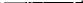 協定締結年月日年　　　　　月　　　　　日年　　　　　月　　　　　日事　　業　　名事業区域の所在地嵐山町嵐山町予　定　工　期自　　　　　　　　　　年　　　　　月　　　　　日自　　　　　　　　　　年　　　　　月　　　　　日予　定　工　期至　　　　　　　　　　年　　　　　月　　　　　日至　　　　　　　　　　年　　　　　月　　　　　日現場責任者住　　　所現場責任者氏　　　名現場責任者連　絡　先